Fall2020 IOCT		 					[Insert Name Here] Individual Homework Activity to be placed in your Google Drive Folder (Insert you name for LAST name in the file name)Write a Python program that prompts the user for a name of an element and its atomic number. See a sample output for Hydrogen below: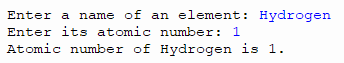 Be sure your output has the same punctuation as the above output. 
(8 pts)Your program must contain documentation lines that include your name, the date, a line that states "Py02 Homework question 1" and a description line that indicates what the program is supposed to do. Paste the code to a copy of this end of the word document of this homework assignment and upload to your Google drive, with file name [your last name]_py02_HWSave the program as a python file (ends with .py), with file name [your last name]_py02_program and upload that to the Google Drive.(2 pts) 
Make 1 annotation on any open access webpage dealing with the use of Thonny.  Post them to the 2020sIOST group and tag them s20iostpy02ualr.  Remember the tags are case sensitive, and everything is lower case.